Ashford Mental Heath worker to be commissioned?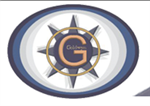 Strategic IntentTo play a leading role in the development and delivery of provision for learners with Special Educational Needs and Disabilities to ensure they reach their potential.STLS ReviewImpact on capacity to meet individual needs-Efficiency and effectiveness of the Service)(To establish effective processes for CYP to access timely, high quality early intervention, support and provision when additional and different needs are identifiedStrategic IntentTo play a leading role in the development and delivery of provision for learners with Special Educational Needs and Disabilities to ensure they reach their potential.STLS ReviewImpact on capacity to meet individual needs-Efficiency and effectiveness of the Service)(To establish effective processes for CYP to access timely, high quality early intervention, support and provision when additional and different needs are identified           Ofsted Leadership linkLeaders and governors focus on consistently improving outcomes for all pupils, but especially for disadvantaged pupils. They are uncompromising in their ambition.           Ofsted Leadership linkLeaders and governors focus on consistently improving outcomes for all pupils, but especially for disadvantaged pupils. They are uncompromising in their ambition.           Ofsted Leadership linkLeaders and governors focus on consistently improving outcomes for all pupils, but especially for disadvantaged pupils. They are uncompromising in their ambition.Where are we now?What do we want to achieve?What actions do we need to take? (action; key staff; budget implicationsWhat actions do we need to take? (action; key staff; budget implicationsWho by?By when?We have identified a single resource STLS team lead & coordinated by an Inclusion manager who sits on the SLT. We have a single point of allocation of referrals and resources.  Development priorities are identified through the LIFT Executive board and are linked to local needs and priorities. LIFT & EYS LIFT systems are well established and attended, as are SENCo forums. The criteria and prioritisation for referrals/intervention is embedded through LIFTs/ES intake meetings and EY processes e.g. SCARF funding. LIFT meetings are multi- agency, being attended by KEP,SALT, Early Help representative.  Inclusion manager undertakes strategic planning with regards to service developments and changes to service delivery through attendance at DISCo/OL meetings and working parties-SEMH T&D, ES, EYS. LIFT working group. All staff attend their Dimension professional seminar. Funding and budget are monitored Executive Head/Business manager and Inclusion Coordinator and is linked to succession planning and profile of need in the District.Early Years SIF procedures to be embedded in district. Joined up working across the South Area. Ensure that there is a framework for delivery of specialist services for C&YP within the Ashford district, which is responsive, priority focused, timely and is founded in evidence based good practice. Implementation of Kent’s SEN strategy and use of co-ordinated systems to enable -Ashford to swiftly deliver effective support for SEND.Ashford to share models of good practice for steering groups to KCC.Have a clear map of the local resources within our District. That there is a professional leadership for front line staff, both through direct contact and professional seminars.Know that all interventions have an impact on learning for the individual.LIFT Executive to plan for district spending- drawing on district data and plan for a steer in this spending. District training schedule to respond to the overwhelming ASD need in the district. Develop a cohesive “local offer”. To give develop a single point of reference for the deployment of all resources in the District.  Ensure succession planning for all dimensions and ExecutiveEstablish the new systems for request for SA support through LIFT. Establish a Southern area of expertise to share good practice and review systems. Dover/Shepway to establish area needs.Establish a nurture provision and targeted support for Ashford SchoolsSupport SEMH dimension development plan and professional seminars. Inclusion Steering group to continue to address the FTE data/Transition support KS2-3Protocol for Managed moves and ISWs to be clear to all Ashford schoolDistrict register for ‘school champions’ highlight where we can go to each other for supportSIF changes to be delivered to district settings and Head teachers at LIFT execFinance planning meeting to plan allocation of fundingFeedback for Q&A of funding projects to inclusion steering group14. Planning of district training for academic year 2017-18 to pilot ASD champions. Develop a cohesive “local offer”. To give develop a single point of reference for the deployment of all resources in the District.  Ensure succession planning for all dimensions and ExecutiveEstablish the new systems for request for SA support through LIFT. Establish a Southern area of expertise to share good practice and review systems. Dover/Shepway to establish area needs.Establish a nurture provision and targeted support for Ashford SchoolsSupport SEMH dimension development plan and professional seminars. Inclusion Steering group to continue to address the FTE data/Transition support KS2-3Protocol for Managed moves and ISWs to be clear to all Ashford schoolDistrict register for ‘school champions’ highlight where we can go to each other for supportSIF changes to be delivered to district settings and Head teachers at LIFT execFinance planning meeting to plan allocation of fundingFeedback for Q&A of funding projects to inclusion steering group14. Planning of district training for academic year 2017-18 to pilot ASD champions. Kerry GreeneKerry GreeneKerry GreeneBob LawLIFT executive- sign up of new heads to Ashford Inclusive ethos.Kerry GreeneKerry GreeneLIFT executiveKerry GreeneBob LawKerry GreeneEmma LawMatt RawlingKerry GreeneKerry GreeneHTs meeting/SENCO forumsGerry DcruzKerry GreeneDominic GunnKerry GreeneLIFT ExecutiveKerry GreeneSarah HopkerFlow chart SEMH- July 2017Offsite Nurture Jan 2017Through LIFT executiveJune 2017September 2016January 2017January 2017October 2016June 2017November 2016April 2017May 2017- SettingsJuly 2017 – HTsMay 2017-(Monitoring on-going)September 2017What did we achieve in Terms 1&2?What did we achieve in Terms 3&4?What did we achieve in Terms 5&6?What did we achieve in Terms 5&6?OutcomesOutcomesThe links to multi agencies are stringer. A range of training from all agencies available on our Training Schedule CAMHS/SALT/OT/KEPSResponse to the needs of children with SEMH has been proactively approached by increasing the staffing from 1FTE to 1.6 FTE STLS and the addition of 6 ISWsNew protocols for SA through LIFT are now secure in Ashford. Transition support for nursery to Primary has been very successful. This now needs to be reflected KS2-3SA through LIFT- Good practice SENCOs feel supported by this, however EP data shows that overwhelmingly requests come from parents now. New HTs induction through local collaborations has ensured new HTs are aware of the inclusive ethos in Ashford and feel supported by collegauges and services. South area have reviewed Nurture protocols and paperwork. Reviews of ROVs and tracking will take place in T5/6Transistion support to be built into LIFT through T5.Head teacher’s have protocols in place for Primary to Secondary. Early years personalised plan adapted to consider transistion.South area moderation of services STLS/ Nurture. Transistion support to be built into LIFT through T5.Head teacher’s have protocols in place for Primary to Secondary. Early years personalised plan adapted to consider transistion.South area moderation of services STLS/ Nurture. Strategic IntentTo play a leading role in the development and delivery of provision for learners with Special Educational Needs and Disabilities to ensure they reach their potential.STLS Review Impact of interventions and actions (Establish an Accurate Measure of Service Impact)(Overall effectiveness and value for money)           Ofsted Leadership linkLeaders and governors focus on consistently improving outcomes for all pupils, but especially for disadvantaged pupils. They are uncompromising in their ambition. Who by?By When?Where are we now?What do we want to achieve?What actions do we need to take? (action; key staff; budget implications Development priorities are identified through the LIFT Executive board linked to local needs and priorities. Currently we are operating a single database and all STLS team members use the same target setting and monitoring systems in line with the County model. However we are operating 2 systems for emails and day-to-day operations.Executive Head teacher chairs screening meeting for KS3/4.The team forms a part of the wrap around plan of the re-integration for the pupil, both at an individual pupil support and whole school level.Executive Head teacher has a pivotal role in the operational/strategic structure in KASS and is actively involved in the STLS review & Development plan.STLS review carried out by Anne Hayward in 2014 concluded that the feedback form mainstream & settings was “ overwhelmingly positive and supportive of the local team(s) and the LIFT process, their specialist knowledge and the way that the service has positively impacted on pupils, families and the capacity of schools to meet the needs of pupils and young people with SEND”This review identified 14 areas for action; the STLS Strategic board action plan is formed around these action points. Latest County questionnaire sent to schools rated the Service with an overall satisfaction level at 100% (good /excellent)That the teams’ work is driven by and responsive to District needs. Know that all interventions have an impact on learning for the individualThat services are developed in line with the STLS strategic development plan.Ensure that we have robust measures and systems to support SEND complex cases to ensure full access to learning and support to ensure progress and wellbeing.  Complex cases are resolved with positive outcomes for C&YP.Parents are confident of the provision made to meet their child’s needs through the school/local resources without needing to go through SA routeParents are involved/ informed in target setting and review with clear and timely information on how well their child is progressing in relation to the agreed outcomes. Parents are given guidance about how to support their child to improve.  NB: The action points in this document may need to be adjusted in the light of the STLS strategic development plan and issues identified by our LIFT Executive.To ensure that all LIFT groups have a head teacher representative on the LIFT Executive board and a EYs representative. EHTAshford Inclusion Conference priorities to be reviewed with SENCOs/HTsEnsure that reports and target setting/monitoring is in line with the latest county model. Termly case monitoring meetings to ensure that pupils are on track to meet outcomes. (Modify the teachers’ matrix.) Establish Ways forward meeting for complex cases- including reviews and Case studiesOne database that identifies outcome and impact measures. Ensure that everyone is trained in writing clear OUTCOMES for C&YP. Build into LIFT group meetings monitoring that the resources within the school and those linked to local resources are being utilised. (Library)Send out questionnaire to see range of nurturing type provision in our area.  Work collaboratively with Schools & professional agencies to support challenging cases. Team Around the Class multi agency working – protocols and paperwork to be finalisedReview local SATS data and consider what training and support we may need to offer. Potential co-ordinators to lead the ‘Wedge initiative’ to be identified. Bob LawKerry GreeneKerry GreeneRichard BillingsGerry DcruzMatt RawlingEmma LawRachael HarringtonKerry GreeneKerry GreeneKerry GreeneKerry GreeneKerry GreeneKerry GreeneMatt Rawling joint with STLSKerry GreeneLIFT ExecGerry DcruzSeptember 2016April 2017September 2016On-goingJanuary 2017July 2017On-going for new members of staffJanuary 2017June 2017April 2017November 2016January 2017What did we achieve in Terms 1&2?What did we achieve in Terms 3&4?What did we achieve in Terms 5&6?OutcomesOutcomesRepresentation of Head teachers in both phases on LIFT executive is secured. Kerry Greene to attend SENCO forum November to review Nurture Priorities. STLS are currently supporting 3 x Team Around the Class, paperwork is being devised and protocols for all agencies working. Outcomes meeting needs to be very clear. Review In Dec 17. -Complex case meeting protocols embedded.-Outcome writing training at SENCO forum--Representation of STARS collaboration on LIFT Exec from T5.-Use of district Library by most schools.Strategic IntentTo play a leading role in the development and delivery of provision for learners with Special Educational Needs and Disabilities to ensure they reach their potential. STLS. Build on existing SEND expertise within mainstream schools and settings to equip staff at all levels to recognise and successfully meet the learning needs of C&YP with SEND           Ofsted Leadership linkStaff reflect on and debate the way they teach. They feel deeply involved in their own professional development. Leaders have created a climate in which teachers are motivated and trusted to take risks and innovate in ways that are right for their pupils.  Who by?By when?Where are we now?What do we want to achieve?What actions do we need to take? (action; key staff; budget implicationsMainstream staff/STLS team are aware of the mainstream core standards to ensure Quality First teaching that is inclusive to all CYP. Training has taken place to support SENCOs to roll this out in their schools.EYs setting have received training and support in Best practice guidance. All staff are aware that these completed documents must accompany referrals and will be used to monitor how schools are meeting the pupil’s needs within their resources.We have a comprehensive training programme, in line with District needs and County Core offer. Bespoke training is commissioned through LIFT. Evaluations from all training indicate a shift in knowledge, confidence and capacity. Parental engagement to be paramount to better outcomes for children. To build capacity amongst educational practitioners.Work alongside the District/Area to offer a training package that exceeds the Core OfferThrough a process of evaluation, offer training programme within the district that is driven by need.Parents are given guidance about how to support their child to  make progressFor STLS teachers to be actively involved in supporting school staff through participation in training/ faculty/specialist meetings. STLS staff to be equipped though CPLD to lead in the research, evaluation and sharing of new resources, best practice, effective strategies and interventions as they become availableKey specialist teachers to work with parents and early help. Develop an annual package of training to be delivered by STLS colleagues and other professionals within schools in Ashford and across the county. Establish the parent training programme working to establish a rolling programme of parent training. STLS/ Outreach team members to attend professional seminars STLS staff run workshops on training days for special school.Digital Forums to share resources and expertise with District (Twitter/ Website)Parenting programme delivered with EH. Nurture project to provide opportunity for collaborative working with families and EH.Termly parental newsletter from Nurture projectParental satisfaction survey.  Kerry GreeneKerry GreeneAmanda KeefeKerry GreeneAmanda KeefeKerry GreeneKerry GreeneKerry GreeneHeather WoodcockAmy HoneyNew package to be established March/April 2017May 2017On-goingNovember 2017February 2017July 2018What did we achieve in Terms 1&2?What did we achieve in Terms 3&4?What did we achieve in Terms 5&6?OutcomesOutcomes-Bespoke inset high uptake- STLS supporting conference workshops-Parent training package ‘Kent Parent Programme agreed with EH and STLS- Twitter Tuesday good feedback, along with resources shared via LIFT. 